BCH ĐOÀN TP. HỒ CHÍ MINH			        ĐOÀN TNCS HỒ CHÍ MINH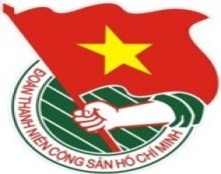 	***		TUẦN LỄ	          TP. Hồ Chí Minh, ngày 25 tháng 8 năm 2017	35/2017LỊCH LÀM VIỆC CỦA BAN THƯỜNG VỤ THÀNH ĐOÀN(Từ 28-8-2017 đến 03-9-2017)Trọng tâm: Lễ phát động chủ đề công tác Đội và phong trào thiếu nhi Thành phố năm học                2017 – 2018, chủ đề “Xây dựng Đội vững mạnh, cùng tiến bước lên Đoàn”;Liên hoan Bí thư phường, xã, thị trấn lần 4 – năm 2017;Lễ tuyên dương và trao giải thưởng “Cán bộ, công chức, viên chức trẻ, giỏi, thân thiện” lần 7 năm 2017.Chương trình Lễ cưới tập thể năm 2017.* Lịch làm việc thay thư mời trong nội bộ cơ quan Thành Đoàn.Lưu ý: Các đơn vị có thể download lịch công tác tuần tại website Thành Đoàn  (www.thanhdoan.hochiminhcity.gov.vn) vào sáng thứ 7 hàng tuần.	TL. BAN THƯỜNG VỤ THÀNH ĐOÀN	CHÁNH VĂN PHÒNG	(đã ký) 	Trần Thu HàNGÀYGIỜNỘI DUNG - THÀNH PHẦNĐỊA ĐIỂMTHỨ HAI28-8THỨ HAI28-8(TIẾP THEO)07g30Dự Đại hội Đại biểu Đoàn TNCS Hồ Chí Minh Cảnh sát Phòng cháy và Chữa cháy Thành phố lần thứ III, nhiệm kỳ 2017 – 2022 (TP: đ/c Q.Sơn, M. Hải, Ban MT-ANQP- ĐBDC, Ban TC, Ban KT)Cơ sởTHỨ HAI28-8THỨ HAI28-8(TIẾP THEO)07g30  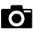 Dự ký kết liên tịch và ra quân thực hiện CTTN “Thực hiện khảo sát phục vụ Đề án tăng cường vận tải hành khách công cộng kết hợp kiểm soát sử dụng phương tiện cá nhân tham gia giao thông trên địa bàn TP. HCM” của Đoàn Sở Giao thông vận tải TP.HCM và Đoàn Tổng công ty Cơ khí GTVT Sài Gòn TNHH MTV (TP: đ/c T.Quang, Ban CNLĐ)Ga hành khách Sài GònTHỨ HAI28-8THỨ HAI28-8(TIẾP THEO)08g00✪  Lễ phát động chủ đề công tác Đội và phong trào thiếu nhi Thành phố năm học 2017 – 2018, chủ động “Xây dựng Đội vững mạnh, cùng tiến bước lên Đoàn” (TP: đ/c H.Sơn, T.Liễu, T.Phương, Ban Thiếu nhi, đại diện BBT Báo Tuổi Trẻ, Báo Khăn Quàng Đỏ, BGH Trường Đoàn Lý Tự Trọng, BGĐ Nhà Thiếu nhi Thành phố, đại diện TT Quận - Huyện Đoàn, TT Hội đồng Đội Quận - Huyện, theo thư mời)Trường TH Võ Thị Sáu (R6, Đặng Đại Độ, Quận 7)THỨ HAI28-8THỨ HAI28-8(TIẾP THEO)09g30  Họp giao ban Báo Tuổi trẻ (TP: đ/c T. Liễu)Báo Tuổi trẻTHỨ HAI28-8THỨ HAI28-8(TIẾP THEO)10g45Làm việc về các hoạt động kỷ niệm 100 năm Cách mạng tháng Mười Nga (TP: đ/c T.Liễu)Ban Tuyên giáo Thành ủyTHỨ HAI28-8THỨ HAI28-8(TIẾP THEO)13g30  Họp giao ban Thường trực - Văn phòng (TP: Thường trực, lãnh đạo Văn phòng)P.B2THỨ HAI28-8THỨ HAI28-8(TIẾP THEO)14g00  Tham gia Đoàn công tác khảo sát thực hiện Chỉ thị 06-CT/TU của Ban Thường vụ Thành ủy về tăng cường sự lãnh đạo của Đảng đối với công tác bảo vệ, chăm sóc, giáo dục trẻ em và xây dựng, phát huy vai trò của Đội TNTP Hồ Chí Minh tại Sở Giáo dục và Đào tạo Thành phố (TP: đ/c T.Liễu, N.Nhung)Sở GD & ĐTTHỨ HAI28-8THỨ HAI28-8(TIẾP THEO)14g00  Liên tịch với Đoàn Tổng Công ty Bến Thành về tổ chức Đại hội Đại biểu Đoàn Tổng công ty (TP: đ/c T.Quang, Ban CNLĐ, Ban Thiếu nhi, Ban Tổ chức, Ban Kiểm tra)Cơ sởTHỨ HAI28-8THỨ HAI28-8(TIẾP THEO)15g00  Làm việc với Acer về triển khai CLB IoT & Cloud và tổ chức các hoạt động trong Liên hoan Tuổi trẻ Sáng tạo TP. HCM năm 2017 (TP: đ/c K.Thành, Đ.Sự, TTPTKHCN Trẻ)HT TT PTKHCNTTHỨ HAI28-8THỨ HAI28-8(TIẾP THEO)15g00  Làm việc với Trường Đoàn Lý Tự Trọng về công tác phối hợp hoạt động với Hội đồng Đội Thành phố năm học 2017 – 2018 (TP: đ/c T.Phương, T.Nghĩa, đại diện Ban Tổ chức Thành Đoàn, đại diện BGH Trường Đoàn Lý Tự Trọng, Khoa Công tác Đội trường Đoàn)P.A9THỨ ba29-806g30Lễ dâng hoa Chủ tịch Hồ Chí Minh tại Bảo tàng Hồ Chí Minh chi nhánh TP.HCM trong khuôn khổ Liên hoan Bí thư phường, xã, thị trấn lần 4 – năm 2017 (TP: đ/c H.Sơn, Q.Sơn, Liễu, BTV Thành Đoàn, M.Hải, Ban MT - ANQP- ĐBDC, thành phần theo kế hoạch 410)Bảo tàng Hồ Chí MinhTHỨ ba29-808g00Dự Đại hội Đại biểu Đoàn TNCS Hồ Chí Minh Công An Thành phố lần thứ IX, nhiệm kỳ 2017 – 2022 (Phiên 1)  (TP: Đ/c H.Sơn, Ban MT-ANQP-ĐBDC, Ban Tổ chức, Ban Kiểm tra)Cơ sởTHỨ ba29-808g00Tọa đàm “Chung sức xây dựng thành phố không rác, thành phố văn minh” (TP: đ/c Q.Sơn, T.Hà, T.Đạt, VP, TT CTXH TN TP, thành phần theo TM)Hội trường UBMTTQVN TPTHỨ ba29-808g00Dự họp báo cáo tình hình kinh tế - văn hóa - xã hội và ngân sách Thành phố tháng 8 và 8 tháng đầu năm 2017 (TP: đ/c T.Liễu)UBND TPTHỨ ba29-808g00  Tập huấn Tổng phụ trách Đội Thành phố (lớp 1) (03 ngày) (TP: đ/c T.Phương, Ban Thiếu nhi, đại diện BGH Trường Đoàn Lý Tự Trọng)TTSHDN TTN TP (Cần Giờ)THỨ ba29-808g30  Dự Lễ Kỷ niệm 72 năm Cách Mạng Tháng Tám, Quốc khánh 02/9 và trao tặng Huân chương Lao động hạng Nhì cho Ủy ban về người Việt Nam ở nước ngoài TP.HCM (TP: đ/c K. Vân)UB về người VN ở nước ngoàiTHỨ ba29-809g00  Kiểm tra công tác chuẩn bị Lễ tuyên dương và trao giải thưởng “Cán bộ, công chức, viên chức trẻ, giỏi, thân thiện” lần 7 năm 2017 (TP: đ/c T.Quang, cán bộ theo phân công)P.A9THỨ ba29-814g00  Họp Ban Thường vụ Thành Đoàn (TP: đ/c H.Sơn, BTV Thành Đoàn)P.B214g00  Hội nghị tập huấn Công tác Tài năng trẻ Thành phố (TP: đ/c K.Thành, TT PTKHCN Trẻ, thành phần theo thông báo 3193)HTTHỨ Tư30-808g00Dự Đại hội Đại biểu Đoàn TNCS Hồ Chí Minh Công An Thành phố lần thứ IX, nhiệm kỳ 2017 – 2022 (Phiên 3)  (TP: đ/c Q.Sơn, Ban MT-ANQP-ĐBDC, Ban Tổ chức, Ban Kiểm tra)Cơ sở13g30  Họp với Phòng Thí nghiệm Nghiên cứu và Ứng dụng Tế bào gốc - Trường ĐH Khoa học Tự nhiên - ĐHQG TP.HCM về thông tin Cuộc thi Stemcell Innovation năm 2017 (TP: đ/c K.Thành, TTPTKHCN Trẻ)HT TT PTKHCN Trẻ14g00Hội nghị lấy ý kiến góp ý dự thảo Văn kiện Đại hội Đoàn Thành phố lần thứ X, nhiệm kỳ 2017 – 2022 trong đối tượng Bí thư Đoàn Phường, Xã, Thị trấn (TP: đ/c H.Sơn, Q.Sơn, Liễu, BTV Thành Đoàn, M. Hải, T. Đạt, Ban MT-ANQP-ĐBDC)TP. Đà LạtTHỨ Tư30-8(TIẾP THEO)15g00  Hội nghị góp ý báo cáo thực hiện Chỉ thị số 06 ngày 03/8/2012 của Ban Thường vụ Thành ủy về “Tăng cường lãnh đạo công tác bảo vệ, chăm sóc, giáo dục trẻ em và xây dựng, phát huy vai trò của Đội Thiếu niên Tiền phong Hồ Chí Minh thành phố” giai đoạn 2013 - 2017 (TP: đ/c T.Phương, Ban Thiếu nhi, đại diện lãnh đạo các Ban-Văn phòng, lãnh đạo NTN TP, NVH TN, Báo KQĐ, TT SHDN TTN TP)P.C617g00Chương trình Tuyên dương Bí thư Đoàn phường, xã, thị trấn tiêu biểu năm 2017 (TP: đ/c H.Sơn, Q. Sơn, T.Liễu, BTV Thành Đoàn, M.Hải, T. Đạt, Ban MT-ANQP-ĐBDC, thành phần theo KH số 410)TP. Đà LạtTHỨ NĂM31-809g00Làm việc về công tác phối hợp thực hiện Chương trình công tác Đội và phong trào thiếu nhi năm học 2017 – 2018 với Báo Khăn Quàng đỏ (TP: đ/c T.Phương, Ban Thiếu nhi, đại diện Ban Tuyên giáo, Ban Biên tập Báo Khăn Quàng đỏ)Báo Khăn Quàng đỏTHỨ NĂM31-813g30Họp Ban Chỉ đạo Cuộc vận động “Người Việt Nam ưu tiên dùng hàng Việt Nam” (TP: đ/c T.Quang)UBND TPTHỨ NĂM31-814g00Hội nghị Cán bộ chủ chốt lấy ý kiến giới thiệu nhân sự ứng cử Ban Chấp hành, Ban Thường vụ, Bí thư, Phó Bí thư Thành Đoàn khóa X, nhiệm kỳ 2017 – 2022 (TP: Đ/c H.Sơn, Q. Sơn, T.Liễu, UVBCH Thành Đoàn, theo TM)HTTHỨ NĂM31-815g00Góp ý dự thảo Văn kiện Đại hội Đoàn Thành phố trong lãnh đạo các đơn vị sự nghiệp, doanh nghiệp trực thuộc Thành Đoàn (TP: đ/c Q.Sơn, T. Hà, An Phong, P.Lâm)P.C617g30Làm việc với Ban Giám đốc Ký túc xá Sinh viên Lào (TP: đ/c Q.Sơn, K.Hưng, Thạch, Hoàn, lãnh đạo Ban TNTH)P.B2THỨ SÁU01-9THỨ SÁU01-9(TIẾP THEO)07g15Dâng hoa Chủ tịch Hồ Chí Minh và Chủ tịch Tôn Đức Thắng nhân kỷ niệm 72 năm Quốc khánh Nước Cộng hòa Xã hội Chủ nghĩa Việt Nam (TP: đ/c H.Sơn, Q.Sơn, Liễu, BTV Thành Đoàn, thành phần theo TB)Theo TBTHỨ SÁU01-9THỨ SÁU01-9(TIẾP THEO)08g00  Tọa đàm “Nâng cao hiệu quả việc thực hiện Chỉ thị 05-CT/TW của Bộ Chính trị về tiếp tục đẩy mạnh việc học tập và làm theo tư tưởng, đạo đức, phong cách Hồ Chí Minh” và ra mắt trang cộng đồng “Tuổi trẻ TP. Hồ Chí Minh học tập và làm theo lời Bác” (TP: đ/c H.Sơn, Q.Sơn, Liễu, Ban Tuyên giáo, đại diện Lãnh đạo các Ban - VP Thành Đoàn, đại diện Thường trực các cơ sở Đoàn, Thành phần theo thư mời)HTTHỨ SÁU01-9THỨ SÁU01-9(TIẾP THEO)14g00Làm việc với các Ban – Văn phòng về thang điểm đánh giá công tác Đoàn và phong trào thanh thiếu nhi khu vực Quận – Huyện, CNLĐ và LLVT năm 2017 (TP: đ/c Q.Sơn, T.Hà, lãnh đạo Ban – Văn phòng, Thiện)P.B2THỨ SÁU01-9THỨ SÁU01-9(TIẾP THEO)14g00  Làm việc với Nhà Thiếu nhi Thành phố về công tác phối hợp hoạt động với Hội đồng Đội Thành phố năm học 2017 – 2018 (TP: đ/c T.Liễu, T.Phương, Ban Thiếu nhi, Ban giám đốc Nhà Thiếu nhi Thành phố)P.B2THỨ SÁU01-9THỨ SÁU01-9(TIẾP THEO)17g30Dự họp mặt nhân kỷ niệm 42 năm ngày thành lập Báo Tuổi trẻ (TP: đ/c H.Sơn, Q.Sơn, Liễu, BTV Thành Đoàn, lãnh đạo Ban Tuyên giáo)Báo Tuổi trẻTHỨ SÁU01-9THỨ SÁU01-9(TIẾP THEO)18g30  Lễ tuyên dương Cán bộ, công chức, viên chức trẻ, giỏi, thân thiện lần 7 năm 2017 (TP: đ/c H. Sơn, Q. Sơn, T.Liễu, BTV Thành Đoàn, cơ sở Đoàn theo TB 3201)HT NVHTNTHỨ BẢY02-907g00Lễ dâng hoa Chủ tịch Hồ Chí Minh của thanh niên công nhân tham gia Lễ cưới tập thể năm 2017 (TP: đ/c H.Sơn, Q.Sơn, Liễu, BTV Thành Đoàn, Ban CNLĐ, TT HT TNCN, thành phần theo thư mời)CV Tượng đài Chủ tịch Hồ Chí Minh10g30Chương trình Lễ cưới tập thể năm 2017 (TP: đ/c H.Sơn, Q.Sơn, Liễu, BTV Thành Đoàn, Ban CNLĐ, TT HT TNCN, thành phần theo thư mời)Queen Plaza Kỳ Hòa19g30Dự Chương trình biểu diễn nghệ thuật kỷ niệm 72 năm Ngày Cách mạng Tháng Tám (19/8/1945 – 19/8/2017) và Quốc khánh nước Cộng hòa Xã hội Chủ nghĩa Việt Nam (02/9/1945 – 02/9/2017) (TP: đ/c H.Sơn)CV Tượng đài Chủ tịch Hồ Chí MinhCHỦ NHẬT03-918g45Dự họp mặt kỷ niệm 42 năm Ngày thành lập Nhà văn hóa Thanh niên (04/9/1975–04/9/2017) (TP: đ/c H.Sơn, Q.Sơn, Liễu, BTV Thành Đoàn, Ban Tuyên giáo)NVH TN